Załącznik nr. 7 – Logo AMW RewitaLogo w jednym kolorze: Pantone 295C (lub podobnym)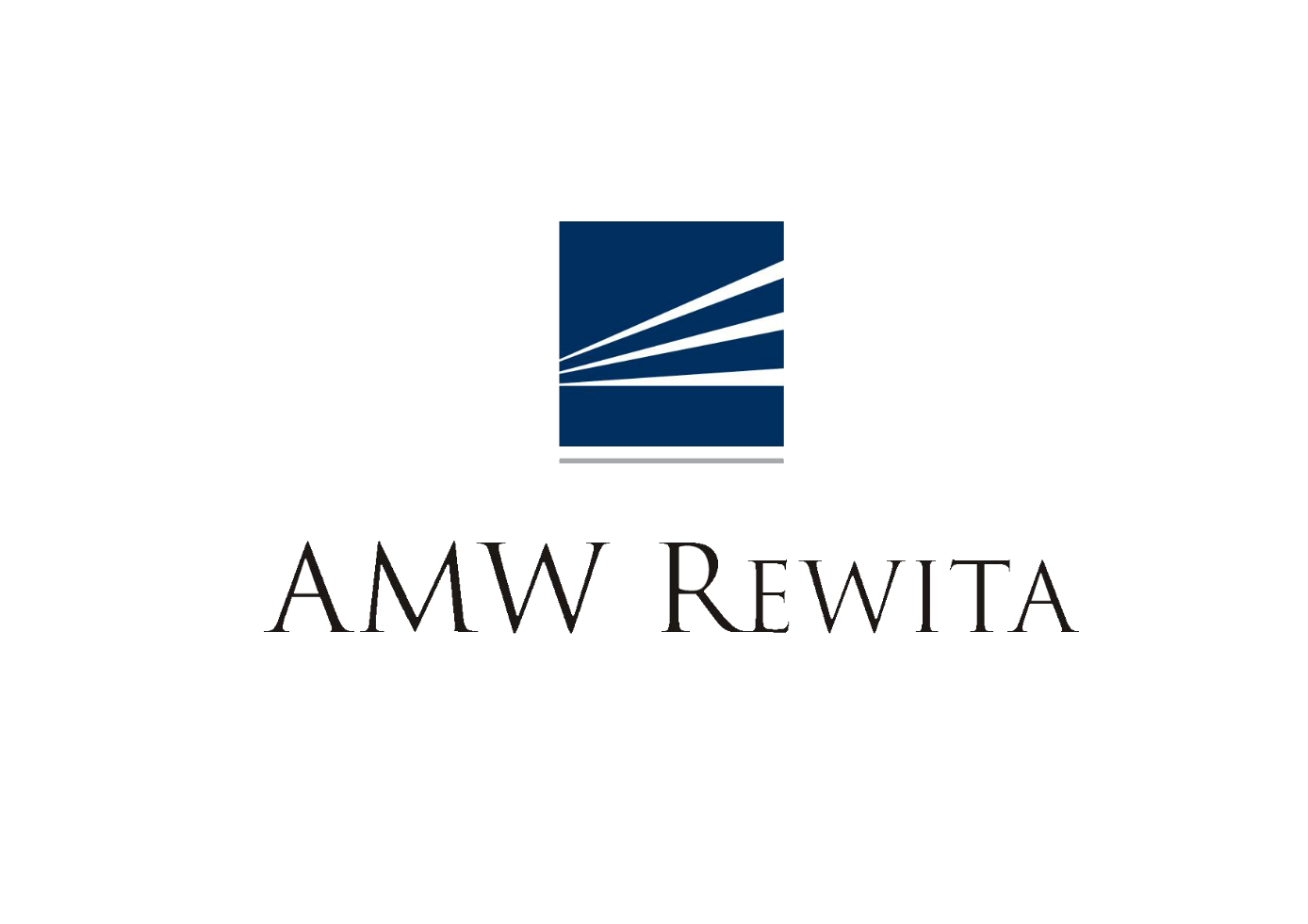 